Технологическая карта.Изготовление пасхальной писанки.Учитель технологии МОУ Щербаковская СОШ Тягнирядно Н.В.№п/пПоследовательность выполнение работыГрафическое изображениеИнструменты и приспособления12341Выбрать заготовку из лиственных пород древесины.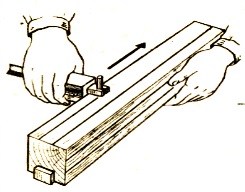 Карандаш, линейка, штангенциркуль, угольник рейсмус. 2Размети заготовку, и сострогайте рёбра восьмигранника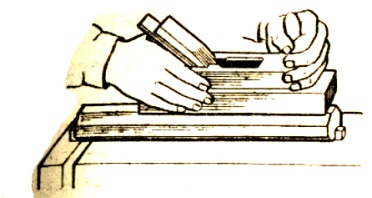 Карандаш, линейка, штангенциркуль, угольник, рубанок, верстак3Установить заготовку в патрон.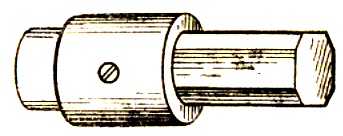 Токарный станок, штангенциркуль, Карандаш, линейка, майзель, рейер.4Проточите необходимый диаметр, на требуемую длину соблюдая соотношение 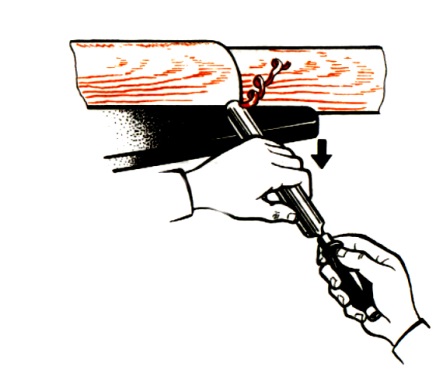 Токарный станок, штангенциркуль, Карандаш, линейка, майзель, рейер.5Выполнить фасонную поверхность писанки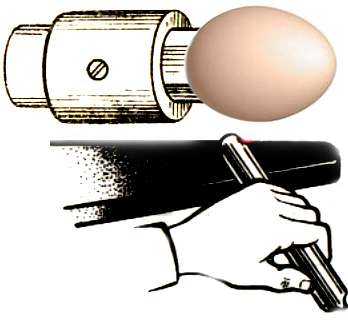 Токарный станок, штангенциркуль, майзель, рейер.6Готовую писанку отшлифуйте.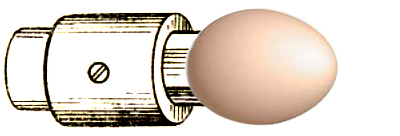 Шлифовальная шкурка7Отрежьте писанку и выполните окончательное шлифование 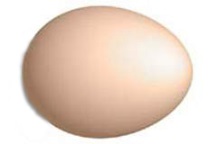 Майзель, шлифовальная шкурка